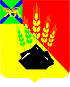 АДМИНИСТРАЦИЯ МИХАЙЛОВСКОГО МУНИЦИПАЛЬНОГО РАЙОНА ПОСТАНОВЛЕНИЕ 
20.12.2018                                              с. Михайловка                                                № 1277-паО бюджетных инвестициях в объект капитального строительства муниципальной собственности Михайловского муниципального района «Сельский клуб в с. Первомайское Михайловского муниципального района»В соответствии с Бюджетным кодексом Российской Федерации, постановлением администрации Михайловского муниципального от 03.07.2014 № 806-па «Об утверждении Порядка принятия решений о подготовке и реализации бюджетных инвестиций в объекты капитального строительства муниципальной собственности Михайловского муниципального района и приобретение объектов недвижимого имущества в муниципальную собственность Михайловского муниципального района» администрация Михайловского муниципального района ПОСТАНОВЛЯЕТ:1. Администрации Михайловского муниципального района в лице управления культуры и внутренней политики осуществить в 2018-2019 годах реализацию бюджетных инвестиций в объект капитального строительства собственности Михайловского муниципального района «Сельский клуб в с. Первомайское Михайловского муниципального района» (далее – объект):а) направление инвестирования: строительство;б) предполагаемая мощность объекта: одноэтажное здание на 100 мест, площадь застройки – 328,0 м2, общая площадь 313,3 м2, объем – 2980,0 м3;в) предполагаемая стоимость объекта: 34122,74 млн. руб., в том числе: 33748,74 – средства федерального бюджета, 0,374 млн. руб. - средства местного бюджета;г) общий объем инвестиций: 34122,74 млн. руб., в том числе: 33748,74 – средства федерального бюджета, 0,374 млн. руб. - средства местного бюджета;д) предполагаемый срок ввода объекта в эксплуатацию: декабрь 2019 года.2. Муниципальному казенному учреждению «Управление по организационно-техническому обеспечению деятельности администрации Михайловского муниципального района» (Хачатрян) разместить настоящее постановление на официальном сайте администрации Михайловского муниципального района Приморского края.3. Настоящее постановление вступает в силу с момента его размещения на сайте. 4. Контроль за исполнением настоящего постановления оставляю за собой.Глава Михайловского муниципального района –Глава администрации района                                                       В.В. Архипов